Круглый стол"Безопасностьи здоровье наших детей"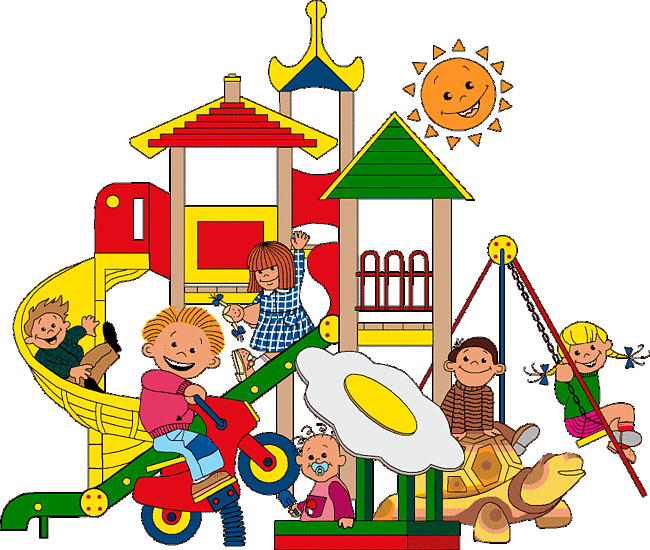 1. Вступительное словоТема нашего «Круглого стола» -  «Безопасность и здоровье наших детей». Неслучайно эти два термина объединены воедино. Невозможно иметь здоровых детей, если они будут подвергаться опасности, как с физической стороны, так и психической.По данным отечественных и зарубежных исследователей, здоровье человека на 50 – 55% зависит от собственного образа жизни, на 20 – 25% - от окружающей среды, на 16 – 20% - от наследственности и на 10 – 15% - от уровня развития здравоохранения в стране. Нельзя улучшить свою наследственность и лично повлиять на уровень здравоохранения, нельзя значительно изменить экологические условия своего существования, но образ жизни, который человек выбирает, целиком зависит от него самого.Роль педагога ДОУ состоит в организации педагогического процесса, сберегающего здоровье ребёнка дошкольного возраста и воспитывающего ценностное отношение к здоровью. В ходе совместной деятельности с детьми педагог, сотрудничая с семьёй, обеспечивает восхождение дошкольника к культуре здоровья.Валеологами определены основные условия природосообразного, здоровьесберегающего образования:1.Удовлетворение базовых потребностей ребёнка. В этом случае он наиболее полно развивает свои способности, познаёт собственную уникальность; в процессе самоактуализации у него непроизвольно формируются основные компоненты здоровья. 2.Создание экологически чистого (адаптационного, реабилитационного, образовательного) пространства для каждого ребёнка. Только в этих условиях ДОУ сможет раскрыть индивидуальности каждого воспитанника. 3.Воспитание у детей потребности в здоровье, формирование у них элементарных представлений о здоровом образе жизни и выработка индивидуального способа валеологически обоснованного поведения. 2. Нормативно-правовое обеспечениеВ концепции дошкольного воспитания решению проблем, связанных с охраной и укреплением здоровья детей, отводится ведущее место.Сегодня сохранение и укрепление здоровья детей – одна из главных стратегических задач развития страны. Она регламентируется и обеспечивается такими нормативно-правовыми документами, какКонвенция о правах ребёнкаЗакон РФ «Об образовании» (ст. 51)«О санитарно-эпидемиологическом благополучии населения». А так же Указами Президента России «О неотложных мерах по обеспечению здоровья населения РФ»«Об утверждении основных направлений государственной социальной политики по улучшению положения детей в РФ».Перечисленные документы и меры, принимаемые органами управления образованием, помогли достичь определённых результатов стабилизации, а в ряде дошкольных учреждений – качественного улучшения детского здоровья. Но вместе с тем показатели заболеваемости дошкольников продолжают ухудшаться как в целом, так и по основным классам болезней.3. Анализ заболеваемости детей за прошедший год (Сообщение делает заведующий МБДОУ).Реализация важнейших положений Концепции, связанных с охраной и укреплением здоровья детей, активизировала поиск новых технологий физкультурно-оздоровительной работы, оценки состояния здоровья и физического развития детей. Большую работу в этом направлении провели такие известные в сфере дошкольного образования учёные, как Л.А.Парамонова, Т.И.Алиева, О.М.Дьяченко, В.Г.Алямовская и многие другие. Благодаря их исследованиям, а также обобщению опыта практической деятельности регионов Управлением дошкольного образования Министерства образования Российской Федерации, создано программно-методическое обеспечение для профильных дошкольных учреждений, реализующих оздоровительные программы.4. Оздоровительная работа, проводимая с детьми в разных возрастных группах (Каждая возрастая группа даёт отчёт в устной и письменной форме)5. «Мозговой штурм»1.От чего зависит здоровье детей?(организация оптимального двигательного режима; прогулка; проветривание; профилактика простуды; безопасно организованная среда; соблюдение режима дня)2.Что включает в себя цикл по безопасности жизнедеятельности детей? (Ребёнок и другие люди; Ребёнок и природа; Ребёнок дома;Здоровье ребёнка; Эмоциональное благополучие ребёнка; Ребёнок на улице)3.Назовите формы работы, направленные на физическое развитие детей.4.Что такое здоровье?5.Что такое безопасность?6. С какого возраста необходимо проводить работу по безопасности жизнедеятельности детей?К настоящему времени в науке сложилось более 79 понятий «здоровье». Оказалось, не так просто дать ему исчерпывающее определение. Рассмотрим некоторые из них (воспитателям предлагаются в письменном виде).1.Здоровье – это нормальная функция организма на всех уровнях его организации.2.Здоровье – это динамическое равновесие организма и его функций с окружающей средой.3.Здоровье – это способность организма приспосабливаться к постоянно меняющимся условиям существования в окружающей среде, способность поддерживать постоянство внутренней среды организма, обеспечивая нормальную и разностороннюю жизнедеятельность, сохранение живого начала в организме.4.Здоровье – это отсутствие болезни, болезненных состояний, болезненных изменений.5.Здоровье – это способность к полноценному выполнению основных социальных функций.6.Здоровье – это полное физическое, духовное, умственное и социальное благополучие. Гармоническое развитие физических и духовных сил, принцип единства организма, саморегуляции и уравновешенного взаимодействия всех органов.Прочитайте ещё раз определения, что такое здоровье. И выберите ту формулировку, которая соответствует теме сегодняшнего «Круглова стола» «Безопасность и здоровье наших детей».Т.О. чтобы наши дети в детском саду были здоровы, необходимо их научить безопасности в современных условиях, осознанному отношению к своему здоровью, т.е. адаптировать детей к тем условиям, что их может ожидать или непременно будет ожидать. И, конечно, же, необходимо воспитывать потребность детей к здоровому образу жизни, научить их правильно относиться к своему здоровью. 6. Рефлексивно-ролевая игра «Что мешает ребёнку в нашем детском саду быть здоровыми»Мы сознательно поставили вопрос о негативных воздействиях на ребёнка в детском саду, так как начинать необходимо с тех причин, на последствия которых мы можем повлиять, не затрагивая глобальные: неблагоприятную экологию, наследственную предрасположенность и пр.Участники игры объединяются в следующие группы:«Воспитатели» «Родители» «Администрация» «Специалисты»Участникам каждой группы необходимо в письменном виде определить те причины, которые с их точки зрения, мешают ребёнку, посещающему наш детский сад, быть здоровым.В каждой группе выбирается по 1 педагогу, которые примут участие в разработке примерной программы действий на основе вышеизложенных наработок групп.7. Организационно-методические рекомендации для реализации программы «Безопасность»Мы уже имеем небольшое представление о программе Авдеевой, Князевой, Стёркиной «Безопасность», знаем, какие основные разделы в неё входят.Воспитателям предлагается примерное перспективное планирование по программе «Безопасность» (для дальнейшей доработки)8. Представление воспитателями конспектов занятий.9. Рейд «Безопасные условия пребывания детей в детском саду»Но безопасность – это не только обучение детей основам здорового образа жизни, не только осторожное и правильное поведение детей в тех или иных ситуациях. А так же и безопасность образовательного процесса, а именно:•Безопасная среда (закреплённые шкафы, стеллажи; отсутствие ядовитых и колючих растений; безопасное расположение растений в группе; оборудование помещений, где находятся дети, соблюдая меры противопожарной безопасности)•Правильное хранение различных материалов, медикаментов (ножницы, иголки находятся в недоступном для детей месте, соответствуют требованиям; лекарства находятся только в аптечке, аптечка в недоступном для детей месте; моющие средства находятся так же в недоступном для детей месте)•Мебель, подобранная по росту детей; маркировка мебели•Маркировка постельного белья и полотенец•Правильное освещениеРешение:1.Разработать перспективный план работы с детьми в рамках занятий по ОБЖ2.Сделать подборку конспектов занятий по ОБЖ3.В рамках выполнения указаний инструктивно-методического письма обеспечить баланс видов деятельности4.Оформить консультации для родителей по формированию здорового образа жизни.5.Оформить в уголке для родителей постоянно действующую рубрику по физ. воспитанию и оздоровлению детей совместно воспитатель – старший воспитатель.